       №85                                                                           от "24" августа 2021 годаРЕШЕНИЕСобрания депутатов Шиньшинского сельского поселенияО внесении изменений в решение Собрания депутатов Шиньшинского сельского поселения от 15 июля . № 76 "Об утверждении Порядка размещения сведений о доходах, расходах, об имуществе и обязательствах имущественного характера лиц, замещающих муниципальные должности в Шиньшинском сельском поселении, главы администрации, и членов их семей на официальном интернет-портале Республики Марий Эл и предоставления этих сведений средствам массовой информации для опубликования"В соответствии с Федеральным законом Российской Федерации
от 6 октября . № 131-ФЗ «Об общих принципах организации деятельности местного самоуправления в Российской Федерации», Федеральным законом от 2 марта . № 25-ФЗ «О муниципальной службе в Российской Федерации», Федеральным законом от 25 декабря . № 273-ФЗ «О противодействии коррупции», Указом Президента Российской Федерации от 8 июля 2013 № 613 «Вопросы противодействия коррупции», Указом Главы Республики Марий Эл
от 9 августа . № 142 «Вопросы противодействия коррупции», Уставом Шиньшинского сельского поселения, Собрание депутатов Шиньшинского сельского поселения р е ш и л о: 1. Внести в решение Собрания депутатов Шиньшинского сельского поселения от 15 июля . № 76 «Об утверждении Порядка размещения сведений о доходах, расходах, об имуществе и обязательствах имущественного характера лиц, замещающих муниципальные должности в Шиньшинском сельском поселении, главы администрации, и членов их семей на официальном интернет-портале Республики 
Марий Эл и предоставления этих сведений средствам массовой информации для опубликования» следующее изменение:- в наименовании слова «сельском поселении, главы Шиньшинской» заменить словами «сельском поселении, должность главы Шиньшинской»;         в пункте 1 слова  «главы администрации  муниципального образования «Шиньшинское сельское поселение»  заменить словами «должность главы Шиньшинской сельской администрации»;1.1. внести в Порядок размещения сведений о доходах, расходах, об имуществе и обязательствах имущественного характера лиц, замещающих муниципальные должности в Шиньшинском сельском поселении, главы Шиньшинской сельской администрации, и членов их семей на официальном интернет-портале Республики Марий Эл и предоставления этих сведений средствам массовой информации для опубликования, утвержденный указанным выше решением, следующие изменения:- в наименовании слова «сельском поселении, главы Шиньшинской» заменить словами «сельском поселении, должность главы Шиньшинской»;- в пункте 1:слова «главы администрации муниципального образования «Шиньшинское сельское поселение» заменить словами «главы Шиньшинской сельской администрации»;дополнить словами «, если федеральными законами не установлен иной порядок размещения указанных сведений и (или) их предоставления общероссийским средствам массовой информации для опубликования»;- в пункте 2:подпункте «а» слова «должность муниципальной службы» заменить словами «должность главы администрации»;подпункт «г» изложить в следующей редакции:«г) сведения об источниках получения средств, за счет которых совершены сделки (совершена сделка) по приобретению земельного участка, другого объекта недвижимого имущества, транспортного средства, ценных бумаг (долей участия, паев в уставных (складочных) капиталах организаций), цифровых финансовых активов, цифровой валюты, если общая сумма таких сделок (сумма такой сделки) превышает общий доход лица, замещающего муниципальную должность, должность главы администрации, и его супруги (супруга) за три последних года, предшествующих отчетному периоду.».2. Настоящее решение вступает в силу после его официального опубликования (обнародования).3. Контроль за исполнением настоящего решения оставляю 
за собой.Глава Шиньшинского сельского поселения                     Р.М.НиколаеваШенше ял кундемдепутатше- влакын  Погынжо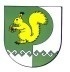 Собрание депутатовШиньшинского сельского поселения425 154 Морко район.Шенше ял, Петров  урем, 1вТелефон-влак: 9-61-97425 154, Моркинский район,село Шиньша, ул.Петрова, 1вТелефоны: 9-61-97